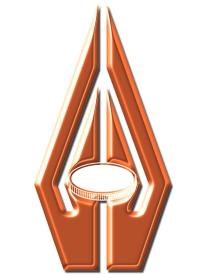 Bank of Zambia GOVERNMENT OF THE REPUBLIC OF ZAMBIATREASURY BILL RESULTSThe Bank of Zambia would like to notify the public on the results of Treasury bill Tender number 08/2016 held on Thursday, 14th April 2016.  Total bids received amounted to K891.88 Million at face value and the allocation amounted to K450.00 Million at cost. The details of the results are as follows:FINANCIAL MARKETS DEPARTMENT BOX 30080 LUSAKA TELEPHONE /FAX NUMBER 222932/226707  Checked By-:…………………………………………………Authorized By-………………………………………………………….  7,320.8 7,320.81 1Tender ISIN Type of Tender Amount Offered Face ValueAmount bid Face Value Amount allocated Face Value  Amount Allocated Cost Cut-off bid price Weighted average yield rate Weighted Average Discount rate Range of successful yield rates Range of  unsuccessful yield  rates 91 DAYS ZM3000002508Competitive K 40.50 Mn K48.18 Mn K 43.18 Mn K 40.93 Mn K94.800022.001220.8571 22.0012-22.001223.9998-23.999891 DAYS ZM3000002508Off-Tender K   4.50 Mn K 0.005 Mn K 0.004 Mn K 0.004 Mn K94.800022.001220.8571 22.0012-22.0012Nil182 DAYS ZM3000002516Competitive K 94.50 Mn K188.05 Mn K 188.05 Mn K 166.47 Mn K88.5235 25.999923.016125.9999-25.9999Nil182 DAYS ZM3000002516Off-Tender K 10.50 Mn K 0.90 Mn K 0.90 Mn K  0.80 Mn K88.523525.999923.016125.9999-25.9999Nil273 DAYS ZM3000002524Competitive K 99.00 Mn K 235.46Mn K 235.46 Mn K 110.00 Mn K83.000027.384322.728927.3843-27.384327.5000-29.1999273 DAYS ZM3000002524Off-Tender K 11.00 Mn K  0.00 Mn  K  0.00 Mn K 0.00 Mn K83.000027.384322.728927.3843-27.384327.5000-29.1999364 DAYS ZM3000002532Competitive K171.00 Mn K419.28 Mn K191.00 Mn K 150.47 Mn K78.786027.000121.272327.0001-27.000127.5001-28.0030364 DAYS ZM3000002532Off-Tender K 19.00  Mn K 0.02 Mn K 0.02 Mn K 0.016 Mn K78.786027.000121.272327.0001-27.0001Nil